Proszę wskazać mocne strony, odbytej studenckiej praktyki zawodowej ...................................................................................................................................................................Proszę wskazać słabe strony, odbytej studenckiej praktyki zawodowej ...................................................................................................................................................................•    Jak Pan/i ocenia jakość oferowanych przez zakład pracy studenckich praktyk zawodowych (należy określić w skali: 1 – bardzo niski, 2 – niski, 3 – średni, 4 – dobry, 5 – bardzo dobry)...................................................................................................................................................................• W przypadku wskazania oceny 1, 2 lub 3 należy uzasadnić ...................................................................................................................................................................     ................................................................................................................................................................... • W przypadku wskazania oceny 4 lub 5 należy wymienić przyczyny, które w szczególny sposób wpłynęły na jej wybór ...............................................................................................................................Dodatkowe uwagi …………………………………………………………………………………….………………………………………………………………………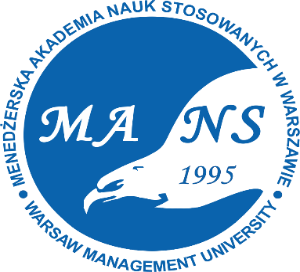 KWESTIONARIUSZ ANKIETY OCENA PRAKTYKI ZAWODOWEJ PRZEZ STUDENTA REALIZUJĄCEGO STUDIA O PROFILU OGÓLONOAKADEMICKIM/PRAKTYCZNYMKWESTIONARIUSZ ANKIETY OCENA PRAKTYKI ZAWODOWEJ PRZEZ STUDENTA REALIZUJĄCEGO STUDIA O PROFILU OGÓLONOAKADEMICKIM/PRAKTYCZNYMKWESTIONARIUSZ ANKIETY OCENA PRAKTYKI ZAWODOWEJ PRZEZ STUDENTA REALIZUJĄCEGO STUDIA O PROFILU OGÓLONOAKADEMICKIM/PRAKTYCZNYMKWESTIONARIUSZ ANKIETY OCENA PRAKTYKI ZAWODOWEJ PRZEZ STUDENTA REALIZUJĄCEGO STUDIA O PROFILU OGÓLONOAKADEMICKIM/PRAKTYCZNYMKWESTIONARIUSZ ANKIETY OCENA PRAKTYKI ZAWODOWEJ PRZEZ STUDENTA REALIZUJĄCEGO STUDIA O PROFILU OGÓLONOAKADEMICKIM/PRAKTYCZNYMSzanowni Studenci, celem poniższej ankiety jest uzyskanie informacji dotyczących Waszych doświadczeń i opinii związanych ze studenckimi praktyki zawodowymi. Będą one wykorzystywane do systematycznej analizy                                         i podnoszenia jakości kształcenia w Menedżerskiej Akademii Nauk Stosowanych w Warszawie. Dlatego uprzejmie prosimy o rzetelne i przemyślane wypełnienie ankiety po zakończeniu studenckiej praktyki zawodowej (po wystawieniu oceny z tego przedmiotu).  Szanowni Studenci, celem poniższej ankiety jest uzyskanie informacji dotyczących Waszych doświadczeń i opinii związanych ze studenckimi praktyki zawodowymi. Będą one wykorzystywane do systematycznej analizy                                         i podnoszenia jakości kształcenia w Menedżerskiej Akademii Nauk Stosowanych w Warszawie. Dlatego uprzejmie prosimy o rzetelne i przemyślane wypełnienie ankiety po zakończeniu studenckiej praktyki zawodowej (po wystawieniu oceny z tego przedmiotu).  Szanowni Studenci, celem poniższej ankiety jest uzyskanie informacji dotyczących Waszych doświadczeń i opinii związanych ze studenckimi praktyki zawodowymi. Będą one wykorzystywane do systematycznej analizy                                         i podnoszenia jakości kształcenia w Menedżerskiej Akademii Nauk Stosowanych w Warszawie. Dlatego uprzejmie prosimy o rzetelne i przemyślane wypełnienie ankiety po zakończeniu studenckiej praktyki zawodowej (po wystawieniu oceny z tego przedmiotu).  Szanowni Studenci, celem poniższej ankiety jest uzyskanie informacji dotyczących Waszych doświadczeń i opinii związanych ze studenckimi praktyki zawodowymi. Będą one wykorzystywane do systematycznej analizy                                         i podnoszenia jakości kształcenia w Menedżerskiej Akademii Nauk Stosowanych w Warszawie. Dlatego uprzejmie prosimy o rzetelne i przemyślane wypełnienie ankiety po zakończeniu studenckiej praktyki zawodowej (po wystawieniu oceny z tego przedmiotu).  Szanowni Studenci, celem poniższej ankiety jest uzyskanie informacji dotyczących Waszych doświadczeń i opinii związanych ze studenckimi praktyki zawodowymi. Będą one wykorzystywane do systematycznej analizy                                         i podnoszenia jakości kształcenia w Menedżerskiej Akademii Nauk Stosowanych w Warszawie. Dlatego uprzejmie prosimy o rzetelne i przemyślane wypełnienie ankiety po zakończeniu studenckiej praktyki zawodowej (po wystawieniu oceny z tego przedmiotu).  Szanowni Studenci, celem poniższej ankiety jest uzyskanie informacji dotyczących Waszych doświadczeń i opinii związanych ze studenckimi praktyki zawodowymi. Będą one wykorzystywane do systematycznej analizy                                         i podnoszenia jakości kształcenia w Menedżerskiej Akademii Nauk Stosowanych w Warszawie. Dlatego uprzejmie prosimy o rzetelne i przemyślane wypełnienie ankiety po zakończeniu studenckiej praktyki zawodowej (po wystawieniu oceny z tego przedmiotu).  Szanowni Studenci, celem poniższej ankiety jest uzyskanie informacji dotyczących Waszych doświadczeń i opinii związanych ze studenckimi praktyki zawodowymi. Będą one wykorzystywane do systematycznej analizy                                         i podnoszenia jakości kształcenia w Menedżerskiej Akademii Nauk Stosowanych w Warszawie. Dlatego uprzejmie prosimy o rzetelne i przemyślane wypełnienie ankiety po zakończeniu studenckiej praktyki zawodowej (po wystawieniu oceny z tego przedmiotu).  Szanowni Studenci, celem poniższej ankiety jest uzyskanie informacji dotyczących Waszych doświadczeń i opinii związanych ze studenckimi praktyki zawodowymi. Będą one wykorzystywane do systematycznej analizy                                         i podnoszenia jakości kształcenia w Menedżerskiej Akademii Nauk Stosowanych w Warszawie. Dlatego uprzejmie prosimy o rzetelne i przemyślane wypełnienie ankiety po zakończeniu studenckiej praktyki zawodowej (po wystawieniu oceny z tego przedmiotu).  Szanowni Studenci, celem poniższej ankiety jest uzyskanie informacji dotyczących Waszych doświadczeń i opinii związanych ze studenckimi praktyki zawodowymi. Będą one wykorzystywane do systematycznej analizy                                         i podnoszenia jakości kształcenia w Menedżerskiej Akademii Nauk Stosowanych w Warszawie. Dlatego uprzejmie prosimy o rzetelne i przemyślane wypełnienie ankiety po zakończeniu studenckiej praktyki zawodowej (po wystawieniu oceny z tego przedmiotu).  Szanowni Studenci, celem poniższej ankiety jest uzyskanie informacji dotyczących Waszych doświadczeń i opinii związanych ze studenckimi praktyki zawodowymi. Będą one wykorzystywane do systematycznej analizy                                         i podnoszenia jakości kształcenia w Menedżerskiej Akademii Nauk Stosowanych w Warszawie. Dlatego uprzejmie prosimy o rzetelne i przemyślane wypełnienie ankiety po zakończeniu studenckiej praktyki zawodowej (po wystawieniu oceny z tego przedmiotu).  KIERUNEK STUDIÓW:    ZarządzanieKIERUNEK STUDIÓW:    ZarządzanieKIERUNEK STUDIÓW:    ZarządzanieKIERUNEK STUDIÓW:    ZarządzanieKIERUNEK STUDIÓW:    ZarządzanieROK STUDIÓW …………………………………………………………… SEMESTR ………………………………………………………ROK STUDIÓW …………………………………………………………… SEMESTR ………………………………………………………ROK STUDIÓW …………………………………………………………… SEMESTR ………………………………………………………ROK STUDIÓW …………………………………………………………… SEMESTR ………………………………………………………ROK STUDIÓW …………………………………………………………… SEMESTR ………………………………………………………STUDIA PIERWSZEGO STOPNIA/ DRUGIEGO STOPNIA/ JEDNOLITE STUDIA MAGISTERSKIE (niewłaściwe skreślić)STUDIA PIERWSZEGO STOPNIA/ DRUGIEGO STOPNIA/ JEDNOLITE STUDIA MAGISTERSKIE (niewłaściwe skreślić)STUDIA PIERWSZEGO STOPNIA/ DRUGIEGO STOPNIA/ JEDNOLITE STUDIA MAGISTERSKIE (niewłaściwe skreślić)STUDIA PIERWSZEGO STOPNIA/ DRUGIEGO STOPNIA/ JEDNOLITE STUDIA MAGISTERSKIE (niewłaściwe skreślić)STUDIA PIERWSZEGO STOPNIA/ DRUGIEGO STOPNIA/ JEDNOLITE STUDIA MAGISTERSKIE (niewłaściwe skreślić)NAZWA PRAKTYKI ……………………………………………………………………………………………………………………………                                                                              (dokładna nazwa)NAZWA PRAKTYKI ……………………………………………………………………………………………………………………………                                                                              (dokładna nazwa)NAZWA PRAKTYKI ……………………………………………………………………………………………………………………………                                                                              (dokładna nazwa)NAZWA PRAKTYKI ……………………………………………………………………………………………………………………………                                                                              (dokładna nazwa)NAZWA PRAKTYKI ……………………………………………………………………………………………………………………………                                                                              (dokładna nazwa)MIEJSCE REALIZACJI PRAKTYKI ……………………………………………………………………………………………………………MIEJSCE REALIZACJI PRAKTYKI ……………………………………………………………………………………………………………MIEJSCE REALIZACJI PRAKTYKI ……………………………………………………………………………………………………………MIEJSCE REALIZACJI PRAKTYKI ……………………………………………………………………………………………………………MIEJSCE REALIZACJI PRAKTYKI ……………………………………………………………………………………………………………LP.PYTANIETAKNIETRUDNO POWIEDZIĆ1.Czy na początku praktyki zawodowej został(a) Pan/i zapoznany/a z regulaminem obowiązującym w danym zakładzie pracy?2.Czy zakład pracy zapewnił warunki niezbędne do przeprowadzenia praktyki i prawidłowo zorganizował jej przebieg?3.Czy zdobyte w trakcie studiów przygotowanie teoretyczne było przydatne w kształtowaniu umiejętności w praktycznym działaniu?4.Czy zakładowy opiekun praktyki wykazał się kompetencją, innowacyjnością i zaangażowaniem, służył radami, wspierał?5.Czy czas przeznaczony na realizację praktyki był wykorzystany optymalnie, tj. pozwolił na zdobycie praktycznych umiejętności?6.Czy w trakcie trwania praktyki nabył(a) Pan/i nowe umiejętności (doświadczenia) zawodowe, które mogą być przydatne w późniejszej pracy?7.Czy praktyka podniosła Pana/i kwalifikacje w zakresie komunikacji interpersonalnej?8.Czy organizacja praktyk na poziomie uczelni odbywała się prawidłowo?9.Czy uważa Pan/i praktykę za celową i przydatną w toku studiów?10.Czy praktyka potwierdziła słuszność dokonanego przez Pana/ią wyboru kierunku studiów?11.Czy praktyka potwierdziła słuszność dokonanego przez Pana/ią wyboru kierunku studiów?